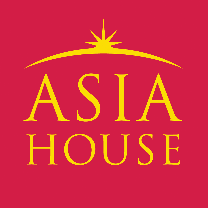 Subject Access Request Form1. DATA SUBJECT DETAILS2. DETAILS OF PERSON REQUESTING THE INFORMATIONDECLARATIONI, ………………………………………………………, the signatory and person identified above as the data subject, hereby request that Asia House provide me with the personal data about me identified above.Signature:						Date:SAR form completed by [insert employee name]:I, ………………………………………………………, the signatory and person identified at section 2 above, hereby request that Asia House provide me with the personal data identified above.Signature:						Date:SAR form completed by [insert employee name]:Please find enclosed the proof of payment:Cheque  Postal Order  Proof of Bank Transfer Please note: This form must be immediately forwarded to Asia House DPO/ responsible person. TitleMr ☐Mrs ☐Miss ☐Ms ☐Other☐SurnameFirst Name(s)Current AddressTelephone number HomeWorkMobileEmail addressDate of BirthMeans of identification provided to confirm name of data subject:Details of data requested:Are you acting on behalf of the data subject with their [written] or other legal authority?Yes ☐No  ☐Yes ☐No  ☐Yes ☐No  ☐Yes ☐No  ☐Yes ☐No  ☐If ‘Yes’ please state your relationship with the data subject (e.g. parent, legal guardian or solicitor)Please enclose proof that you are legally authorised to obtain this informationPlease enclose proof that you are legally authorised to obtain this informationPlease enclose proof that you are legally authorised to obtain this informationPlease enclose proof that you are legally authorised to obtain this informationPlease enclose proof that you are legally authorised to obtain this informationPlease enclose proof that you are legally authorised to obtain this informationTitleMr ☐Mrs ☐Miss ☐Ms ☐Other ☐SurnameFirst Name(s)Current AddressTelephone numberHomeWorkMobileEmail address